1. Многие считают: для того, чтобы полностью подготовиться к экзамену, не хватает всего одной, последней перед ним ночи. Это неправильно. Вы устали, и не надо себя переутомлять. Напротив, с вечера совершите прогулку, перед сном примите душ. Выспитесь как можно лучше, чтобы встать с ощущением «боевого» настроя.2. На экзамен вы должны явиться за 15–20 минут до его начала.3. Сядьте удобно, выпрямите спину. Подумайте о том, что вы выше всех, умнее и хитрее, и у вас все получится. Сосредоточьтесь на словах: «Я спокоен, я совершенно спокоен». Повторите их не спеша, несколько раз. В завершение сожмите кисти в кулак. 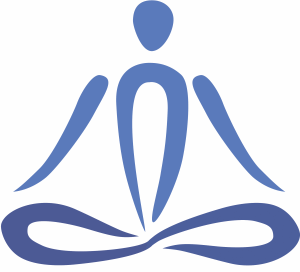 4. Если экзамен проходит в виде тестирования,  вам сообщат необходимую информацию (как заполнять бланк, какими буквами писать и т. д.). Будьте внимательны! От того, как вы внимательно запомните все эти правила, может зависеть правильность оформления ваших ответов!5. Пробегите глазами весь тест, чтобы увидеть, какого типа задания в нем содержатся.6. Получив тест, ознакомьтесь с вопросами и начинайте  выполнять то задание, которое, пусть совсем ненамного, для вас легче.7. Внимательно прочитайте вопрос до конца, чтобы правильно понять его смысл. Если не знаете ответа на вопрос или сомневаетесь в его правильности, пропустите его, чтобы потом к нему вернуться. Отвечайте на те вопросы, в знании которых вы не сомневаетесь, не останавливаясь на тех, которые могут вызвать долгие раздумья.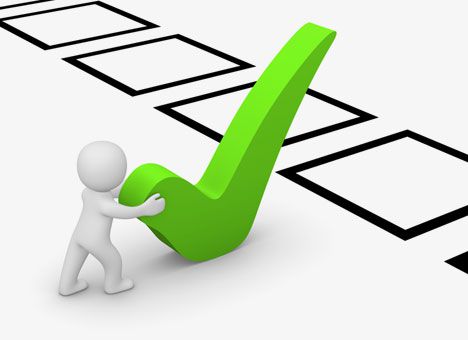 8. Думайте только о текущем задании! Когда вы делаете новое задание, забудьте все, что было в предыдущем. Помните, задания в тестах могут быть не связаны друг с другом, поэтому знания, которые вы применили в одном, решенном вами, как правило, не помогают, а только мешают сконцентрироваться и правильно решить новое задание.9. Многие задания можно быстрее решить, если не искать сразу правильный вариант ответа, а последовательно исключать те, которые явно не подходят. Метод исключения позволяет в итоге сконцентрировать внимание всего на одном–двух вариантах, а не на всех пяти–семи.10. Оставьте время для проверки своей работы, чтобы просмотреть работу и исправить ошибки.11. Если не уверены в выборе ответа — доверьтесь интуиции!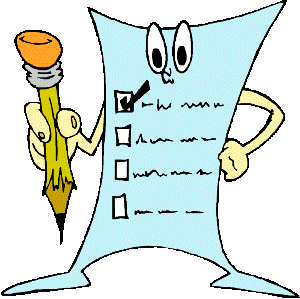 